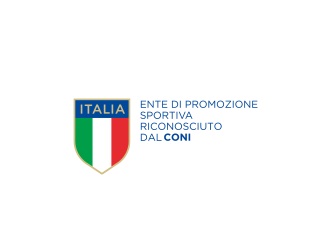 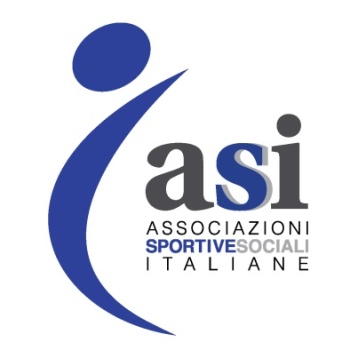 DOMANDA DI ISCRIZIONE 2016 : CORSO DI ABILITAZIONE TECNICA Rilascio del titolo di Tecnico SportivoServizio ASI, in collaborazione con Scuola Regionale dello Sport del CONIDati  personali  del  Corsista:*indicare la disciplina (una sola) per la quale si richiede la qualificazione, es. ballo o fitness o kickboxing ecc.La  presente  domanda  di  iscrizione,  compilata  in  ogni  sua  parte, va  inviata a:  segreteria@asiveneto.it.  FIRMATA dal Presidente o dal Responsabile*. Perfezionata con un bonifico a copertura della quota di partecipazione, di cui deve essere inviata copia sempre a  segreteria@asiveneto.it. Il modulo di iscrizione e relativa copia del pagamento dovranno pervenire ai nostri uffici entro il 15 gennaio 2017.  Coordinate bancarie ASI:   Iban  ASIVENETO: IT47U 01030 12105 000002029175Causale:  corso  formazione tecnica ASI*Con la firma il Presidente/Responsabile richiedente dichiara assumendosene la responsabilità, che il corsista è in possesso di almeno uno dei requisiti richiesti per la partecipazione ovvero: Essere in possesso di diploma, privo dei requisiti previsti per l’equiparazione (firmato da Presidente Nazionale di Federazione o EPS) ma rilasciato dalla ASD /SRLSD richiedente, o da altra organizzazione.Avere seguito idoneo e documentato programma formativo nella ASD /SRLSD richiedente, o in altra organizzazione.Avere esperienza documentata di insegnamento.Data  ____________________________                                                                     Firma   _______________________________………………………………………………………………………………………………………………………………………………………………………………………….Corsista n.1 Dati personali:………………………………………………………………………………………………………………………………………………………………………………………….Corsista n.2Dati personali:………………………………………………………………………………………………………………………………………………………………………………………….Corsista n.3Corsista n.4Ecc. (aggiungere altri eventuali partecipanti. In questo caso si potrà effettuare un bonifico cumulativo).*Con la firma il Presidente/Responsabile richiedente dichiara assumendosene la responsabilità, che il corsista è in possesso di almeno uno dei requisiti richiesti per la partecipazione ovvero: Essere in possesso di diploma, privo dei requisiti previsti per l’equiparazione (firmato da Presidente Nazionale di Federazione o EPS) ma rilasciato dalla ASD /SRLSD richiedente, o da altra organizzazione.Avere seguito idoneo e documentato programma formativo nella ASD /SRLSD richiedente, o in altra organizzazione.Avere esperienza documentata di insegnamento.Data  ____________________________                                                                     Firma   _______________________________Indicazioni per raggiungere Hotel Galileo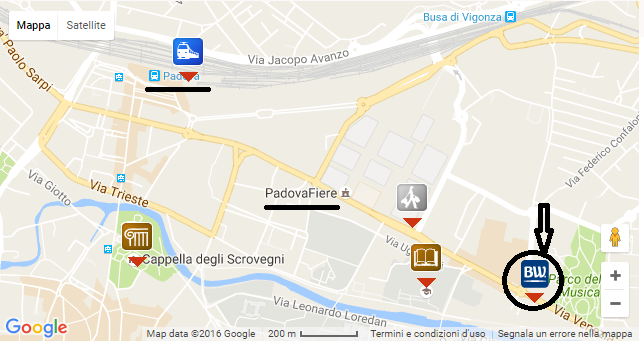 Best Western Premier Hotel Galileo Padova - 4 stelle
Via Venezia 30 - 35131 - Padova (PD)
Tel: 049 7702222 - Fax: 049 7800762In autoDall’Autostrada A4 (Milano-Venezia ) o dalla A31 (Padova-Bologna) l’uscita PD-Est seguire le indicazioni per km 2.3 in direzione Centro sino a raggiungere Piazzale Stanga. 
Dalla rotatoria del piazzale seguire per Centro, Fiera e Stazione, lungo Via Venezia è visibile l’Hotel Premier Galileo Padova.In trenoDalla Stazione Ferroviaria di Padova Bus urbano nr. 18 fermata davanti all’Hotel oppure in taxi (costo €. 7 circa)A piediDalla Stazione Ferroviaria di Padova circa 1700 mDalla Fiera di Padova circa 600 mTITOLO CORSO DI ABILITAZIONE TECNICA Rilascio del titolo di Tecnico SportivoCORSO DI ABILITAZIONE TECNICA Rilascio del titolo di Tecnico SportivoCORSO DI ABILITAZIONE TECNICA Rilascio del titolo di Tecnico SportivoCORSO DI ABILITAZIONE TECNICA Rilascio del titolo di Tecnico SportivoData e luogo di svolgimentoData e luogo di svolgimentoGENNAIO O FEBBRAIO  2017Best Western Premier Galileo Padova o altroQUOTA DI ISCRIZIONE EURO 95 (indipendentemente dal numero degli iscrittii)NOMECOGNOMECOGNOMELOGO DI NASCITALOGO DI NASCITALOGO DI NASCITADATA DI NASCITADATA DI NASCITADATA DI NASCITADATA DI NASCITACODICE FISCALECODICE FISCALECODICE FISCALECODICE FISCALECODICE FISCALEINDIRIZZOINDIRIZZOCAPCAPCITTA’CITTA’PROV.TELEFONOEMAIL EMAIL FAXASD /SRLSD  di appartenenzaASD /SRLSD  di appartenenzaASD /SRLSD  di appartenenzaASD /SRLSD  di appartenenzaDISCIPLINA DI RIFERIMENTO*DISCIPLINA DI RIFERIMENTO*DISCIPLINA DI RIFERIMENTO*DISCIPLINA DI RIFERIMENTO*DISCIPLINA DI RIFERIMENTO*DISCIPLINA DI RIFERIMENTO*ANAGRAFICA per Richieste MultiplePiù partecipanti in capo alla stessa ASD o SRLSD NOME ASD o SRLSDREFERENTEREFERENTECODICE FISCALEINDIRIZZO CAPCITTA’PROVPROVTELEFONOEMAIL NOMECOGNOMECOGNOMELOGO DI NASCITALOGO DI NASCITALOGO DI NASCITADATA DI NASCITADATA DI NASCITADATA DI NASCITADATA DI NASCITACODICE FISCALECODICE FISCALECODICE FISCALECODICE FISCALEINDIRIZZOINDIRIZZOCAPCAPCITTA’CITTA’PROV.TELEFONOEMAIL EMAIL FAXDISCIPLINA DI RIFERIMENTODISCIPLINA DI RIFERIMENTODISCIPLINA DI RIFERIMENTODISCIPLINA DI RIFERIMENTODISCIPLINA DI RIFERIMENTONOMECOGNOMECOGNOMELOGO DI NASCITALOGO DI NASCITALOGO DI NASCITADATA DI NASCITADATA DI NASCITADATA DI NASCITADATA DI NASCITACODICE FISCALECODICE FISCALECODICE FISCALECODICE FISCALEINDIRIZZOINDIRIZZOCAPCAPCITTA’CITTA’PROV.TELEFONOEMAIL EMAIL FAXDISCIPLINA DI RIFERIMENTODISCIPLINA DI RIFERIMENTODISCIPLINA DI RIFERIMENTODISCIPLINA DI RIFERIMENTODISCIPLINA DI RIFERIMENTO